POLS/RUSS 4362: RUSSIA TODAY
An Introduction to Russian and Eurasian Studies
Spring 2015, 025 University Hall

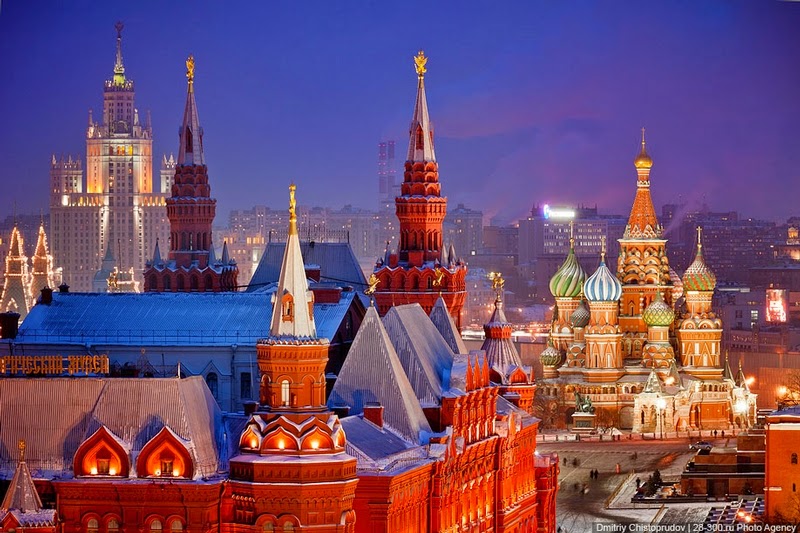 Добро пожаловать!  Ласкаво просимо! Laipni lūdzam! კეთილი იყოს თქვენი მობრძანება! and Xush kelibsiz!  Welcome to the core course in UTA's Russian/Eurasian studies program.  This is also one of UTA's few, truly multi-disciplinary courses.  It covers more things about Russia and the lands that used to be part of the former Soviet Union - Eurasia - than you could have expected prior to taking it.  Here we will consider the land, history, peoples, and cultures that make up this unique part of the world.  This is a survey class designed to stimulate your inner-Russian (or Ukrainian, Uzbek, Georgian, or Latvian) by studying key elements of art, politics, film, geography, and naturally the people.  It won't present all the answers, but instead help us to approach more effectively the many questions we have about these lands, peoples, or cultures. This is also about what many term a "critical" area of study.  Russia is a country, language, and culture of global importance and understanding it requires specialized, multi-disciplined instruction.  A core group of three regular instructors, as well as numerous guest lecturers will give you a unique understanding of the meanings of modern-day Russia.  Our "learning objectives" include a broad understanding of the primary means to analyze a part of the world whose significance extends from world politics and trade, to literature, philosophical interpretation, and scientific endeavor.  You will learn of tsars, commissars, composers, every-day people, climates, economics, and a host of other subjects that you would normally need three semesters or more to cover.  You will learn in here of scientific endeavors, analytical techniques, and how opinion about the world's largest country fits into the mosaic of global study.  Here is a great opportunity to discover that Russia is more than a country, much more than either the sum of its parts or the parts of its sum.  Russia is here revealed for all its  contradictions, predispositions, and curiosities which make for one of the most interesting area studies to be found in the college experience.Russia and Eurasia are just too big effectively handled by any one professor.  So we have combined the expertise of three UTA instructors: Dr. Mark Cichock (Political Science); Dr. Lonny Harrison (Modern Languages); and Dr. Pete Smith (Russian/Distance Education).  As your teachers we will guide you along paths unexpected, unexplored, or maybe already familiar to some of you.  In addition, we will introduce you to professionals from the field of Russian studies by means of in-class video conferences with U.S. government agencies, business sector specialists, and commentators from within Russia itself.  We expect that your reward for participation will be an experience that you will remember long after graduating from UTA.Readings:   There is no specific text for this course due to the very broad subject matter.  The class relies very heavily on the use of blogs including one that we provide for the class (http://blog.uta.edu/russiatoda/).   We regularly post articles, course materials, and notices to Blackboard (elearn.uta.edu) so students are encouraged to pay attention to these announcements.  All exams will include current events items and analytical themes found in these sources, as well as materials posted to Blackboard.

All students are required to read the following blogs on a daily basis:
    http://www.rferl.org/archive/The_Power_Vertical/latest/
    http://www.robertamsterdam.com Maps: Students are directed to the Maps Collection website of the University of Texas at Austin.  The site is http://www.lib.utexas.edu/maps/index.html. Testing/Evaluation: There are three exams for this course, or what we refer to as Opportunities to Excel (OTE's); this includes the final exam.  OTEs combine short answer essays, identifications, fill in the blanks, and multiple-choice questions.  In addition, all students will do a research or translation assignment (see below).  Each counts as 25% of your total grade and all must be taken/completed to receive a final grade for the course.  Students are responsible for being on time for exams and in handing in their assignments on time.  Make-up exams are only possible with the consent of the individual instructor and must conform to university policy for testing.  POLS research projects are due on April 25.Students are responsible for contacting their respective professor for the details of their assignments.  Russian language students will do a research paper using Russian sources assigned by Dr. Harrison; while POLS students will also do research papers.  Subjects for papers are decided individually with with Drs. Cichock and Harrison.  Each professor determines his own standards for quantity, quality, and grading of assignments, and all three instructors contribute to the writing of the exams.Students are encouraged to use the links to websites provided on Dr. Cichock's webpage [http://wweb.uta.edu/faculty/cichock/Links/contents.htm]. Attendance: This course relies heavily on guest speakers so class attendance is required.  Students are expected to show up on time so that speakers may get on with their material/discussions and not be interrupted by late arrivals.  Attendance is taken into consideration in terms of border line grades.Academic Honesty: Students are expected to familiarize themselves with UTA's standards for academic honesty and integrity.  Information on academic honesty/dishonesty is available from the Office of Student Affairs.Accommodations: UTA provides accommodations for most academic circumstances whether these are disabilities, tutoring, or illnesses.  In all cases, students are responsible for providing the necessary paperwork and must speak to the professors about their needs.  All personal accommodations, as well as grades, are kept in the strictest confidence so that students may feel free to pursue their studies without interference or invasions of privacy.  There are no make-up examsOffice Hours/Access to Instructors:        Dr. Cichock:  Office, 221 Hammond Hall; Office hours: MWF 10am-10:50am, and by appointment.  Phone: 817-272-2388.  E-mail: cichock@uta.edu.          Dr. Harrison: Office, 221 Hammond Hall; Office hours: MWF 1:00-2:00pm, and by appointment; Phone: 817-272-9506.  E-mail: lonnyharrison@uta.edu.           Dr. Smith: Office, 300 Nedderman Hall; Office hours: MWF, 11am-12pm and by appointment.  Phone: 817-272-5727.  E-mail: psmith@uta.edu.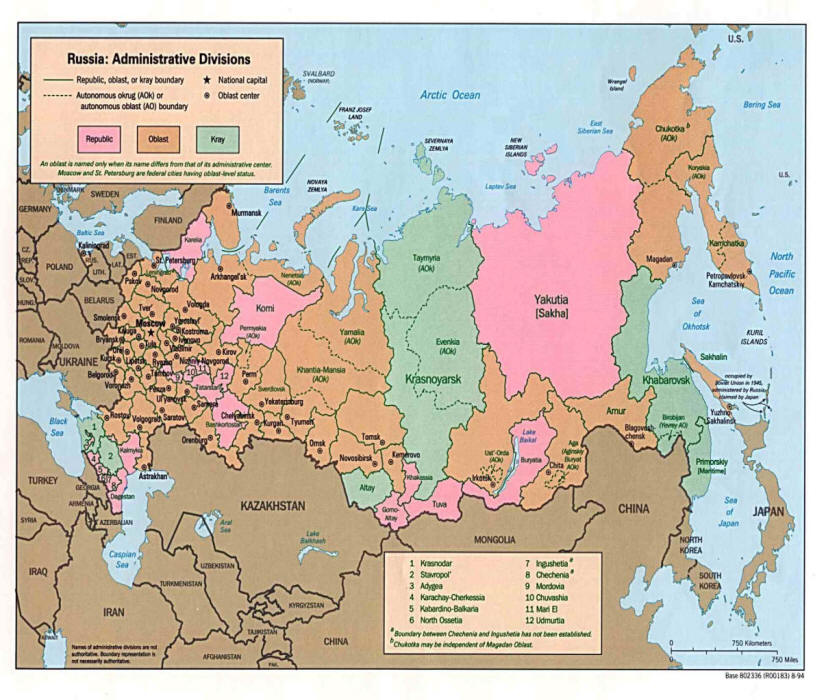 Calendar(please note that scheduling may change due to the availability of speakers)Unit One: Defining Russia and EurasiaJan. 21 : Introduction                                                             Cichock, Harrison, and SmithJan. 23, 26, & 28:  Geography (physical, pol., and eco.)    Cichock and Smith
      Pre-course survey, including map quiz (posted on Blackboard)Jan. 30: Language and Diversity                                          Smith and Harrison
      Learning tools for the Cyrillic alphabet on Blackboard:
      http://www.russianlessons.net/
      http://masterrussian.com/blday_greeting.shtml Feb. 2: Demographic Issues                                                  SmithFeb. 4, 6, 9, & 11: History                                                      Smith, Harrison, and CichockFeb. 13 & 16: Ideology (Marxism, capitalism,                   Cichock
     authoritarianism)Feb. 18: Russian Philosophy                                                Dr. Kenneth Williford									 	 (UTA Philosophy Dept.)Feb. 20: OTE #1Unit Two: The Contexts of Culture, Politics, and ChangeFeb. 23, 25, & 27: Russian and Soviet literature                Harrison

March 2 & 4: "Raspad," or The Breakup of the USSR      Smith

March 6, 16, & 18: Politics in Russia                                  Cichock(March 9-13 is Spring Break!!)March 20 & 23: The Media                                                  Smith March 25 & 27: Modern Ukraine                                        Dr. Yaroslav Malyuta, CichockMarch 30: Modern Central Asia                                         CichockApril 1: The Caucasus                                                          Cichock & SmithApril 3: OTE #2 (also last day to drop!!!)

 
Unit  Three: Russia from Other EyesApril 6 & 8: The Baltics                                                        CichockApril 10: Study Abroad Experiences                                  Student speakers

April 13 & 15: Teleconferences (Room TBA)April 17 & 20: Religion in Russia and Eurasia                  Cichock 

April 22: Architecture in Russia                                          guest lecturer TBA April 24, 27, 29, & May 1: Russian Film                             Harrison(POLS & RUSS projects due April 24)May 4 & 6: Youth Culture in Russia                                   Smith and other guest lecturer

May 8: Summarizing Russia (course review)                   Cichock, Harrison, and Smith
      
May 13: Final OTE, 8-9:15am.